רמזי תשובות נבצרים חורף תשפ"אטובעים בים המידעהשפעת האינטרנט על יכולות החשיבה.שאלת השוואה- התשובה תנוסח כפסקה ולא בטבלה!!! פסקת השוואה קולחת ולכידה בסדר הגיוני, שימוש במילות קישור ופיסוק הגיוני. א.   המחקר שנערך בבריטניה מפסקה דהנימוק: הביקורת של קאר נוגעת להפרעות הריכוז שיוצרת קבלת המידע בצורה מיידית. בפסקה ד המחבר מוכיח זאת: סטודנטים שקיבלו גישה לאינטרנט בזמן הרצאה, היו מרוכזים פחות ולכן זכרו פחות מן החומר הנלמד.    ב. זמינות המידע עשויה להיות יתרון.א. תשובות אפשריות: זמינות / מעודכן /  יודע הכול / אין סכנה של איבוד מידע או שכחה (חוץ מהפסקות חשמל) / היקף מידע גדול יותר / שליפה מהירה מבמוחו של כל אדם.ב. הדבר שהדהים את החוקרים הוא שמשתתפים שהעתיקו מילה במילה תשובות מאתר האינטרנט היו משוכנעים שהם זכרו את המידע בזכות היכולות שלהם ולא בזכות "גוגל" .החוקרים נדהמו משום שהם לא ציפו לכך, הם ציפו שהמשתתפים ידעו להבחין בין הזיכרון שלהם ובין הזיכרון במחשב .שם המספראחד  עשרשמונת אלפים ארבע מאות שישים ושנייםשישה עשרשנייםחמישה עשרתחבירשאלה 7:משפט 1- מחובר/מאוחה/איחויאיבר א- אהרן צ'חונובר ואברהם הרשקו ,מדענים ישראלים מהטכניון בחיפה, זכו בפרס נובל לכימיה בשנת 2004 איבר ב- ולפיכך הם הוזמנו לטקס בלשכתו של שר המדע.משפט 2 מורכבפסוקית לוואי- מי ינצח במשחק הכדורגלפסוקית תיאור סיבה מורכבת- כי הקבוצה שאני אוהד אינה משתתפת בו.פסוקית לוואי- שאני אוהד.מילים מודגשות:מדענים ישראלים מהטכניון בחיפה- תמורהלכימיה- לוואיהם- נושאמי- נושאאינה- אוגדשאלה 8:1. משפט פשוט בעל חלקים כוללים.2. האיום (איום אחד) על אזור החוף הוא בנייה על שטח נרחב  .	    האיום (איום שני( על אזור החוף הוא כריית חול לבנייה   .	3. בנייה על שטח נרחב וכריית חול לבנייה מאיימות על אזור החוף. 	 4. לוואי ב. פסוקית זמן- כאשר נכנסה מוזיקת הפופ לארץפסוקית תכלית- כדי שהיחס כלפי המדינה ישתנה  שאלה 91. אם אתה מתקשה בלימודים, תוכל לקבל שיעור פרטי במחיר של שני שקלים בלבד.מי שמתקשה בלימודים, יוכל לקבל שיעור פרטי במחיר שני שקלים בלבדאף על פי שהמיזם רק התחיל, כבר נרשמו מאה תלמידים .	נשוא מורחב — תוכל לקבל  נשוא שמני — (מתן )הזדמנות 1. הפכה — אוגד  	 הופכים — נשוא 	נעשתה / נהפכה  /  נהייתה   שאלה 101.  פסוקית לוואי- שבו מספר ימי החופשה גדול ממספר ימי הלימודים.2. חודש  (החגים)    גדול (ממספר ימי  הלימודים)              בתשרי, חודש החגים, מספר ימי החופשה גדול ממספר ימי 	 הלימודים/ מספר הימים בחודש תשרי, חודש החגים, גדול ממספר ימי הלימודים.תשרי הוא חודש החגים, ו / לכן / ומשום כך מספר ימי החופשה בו גדול ממספר ימי הלימודים.1. רבים ושונים	 2. נשוא מורחב        שאלה 111. משפט 1- ניגוד     משפט 2- הוספה2. צופי הטלוויזיה בחרו בשיר הזוכה, ולא השופטים.    שימוש היתר במילה "מרגש" שוחק את המילה וגם את מה שהיא מייצגת, כלומר          את הרגש.להביע עמדה או דעה של הכותב על הנאמר במשפט.הגיע הזמן, כנראה, להעלות לדיון ציבורי את מה שנאמר מפה לאוזן.מערכת הצורותשאלה 12א .	מידע — י-ד-ע 	רוויה — ר-ו-י/ה 	מעוררת — ע-ו-ר  ייחרתו — ח-ר-ת  		הורשתה — ר-ש-י/ה  	להשתמש — ש-מ-ש  	מושגים — נ-שׂ-ג  		מנוע — נ-ו-ע       תגובה — ג-ו-ב  ניכר — נ-כ-ר  ב. 	רוויה — קל / 	 פעל	מעוררת — פיעל      ייחרתו — נפעל  		הורשתה — הופעל     להשתמש — התפעל  ניכר — נפעל  שאלה 13ב. כנות — סוג הצורן הסופי: צורן גזירה	 	 	 	 	 	 	      משמעות הצורן הסופי: הפשטה/	 תכונה	 	 	 	 כינויים — סוג הצורן הסופי: צורן נטייה 	  	 	 	 	 	 		        משמעות הצורן הסופי:  רבים זכרשאלה 13א. זוג:1  המשותף לשני הפעלים: בניין  וזמן השוני בין שני הפעלים: השורש והגוף    זוג 2: 	המשותף לשני הפעלים: השורש הגוף והזמן השוני בין שני הפעלים: הבניין   זוג 3: המשותף לשני הפעלים: הבניין הגוף  והזמן  השוני בין שני הפעלים: השורש ב.  נָטוּג. שאלתי    למחואשאלה 14א. ב. השוואה     מיצוי        שגיאה        פנויג. 1. שם תואר2. בסיס וצורן סופי3. כמותי: כמות + י שמרני: שמרן +י   בטיחותי: בטיחות +י     גופני: גוף + נִישאלה 15ב. ג. מחירון — אוספים, קבצים	 	 	 	 	 	 	           	שבועון — כתבי עת/ עיתונים     סרטון — 	 הקטנה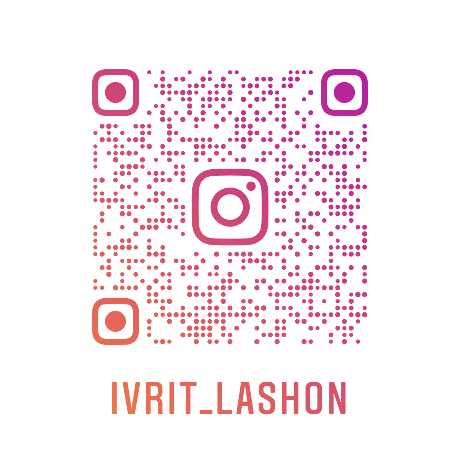 עברהיוםצריכת המידעצריכת המידע של האדם הממוצע לפני כמה עשורים הייתה קטנה בהרבה מן הצריכה היום.מבוגר אמריקני צורך מדי יום כמות מידע בהיקף של עשרות ספרים, והצמיחה של צריכת המידע היא בשיעור של כשישה אחוזים בשנה.אופן צריכת המידעבעולם שבו הקשרים היו פנים אל פנים אנשים היו מייפים את כוחם של חברים בקבוצה לזכור פרטים. אנשים זכרו כמה פרטים וסמכו על האחרים שיזכרו את השאר.אנשים החלו לראות באינטרנט מעין חבר נוסף בקבוצת המידע, והם פורקים את הזיכרון למחשב במקום לחבר אמיתי.קרצר  (2016)גולדנברג (2015)היקף השימוש באינטרנט בישראלאנשים רבים בארץ ובעולם מבלים שעות רבות בצריכת מידע. בישראל 30% מהישראלים גולשים יותר מחמש שעות ביום — כמעט כפול מהממוצע העולמי.השפעת השימוש באינטרנט על המוח ועל הזיכרוןהשפעות שליליות:• הפרעות ריכוז • השפעה על דרך הלמידה שלנו • הסחות דעת • קריאה שטחית בלי התעמקות • הזיכרון נפגע השפעות חיוביות:• השימוש באינטרנט מפעיל מספר רב של אזורים במוח / אזורים הקשורים לקבלת החלטות ולחשיבה מורכבת. • האינטרנט הופך להיות חלק מהמוח שלנו, "מעין זיכרון חיצוני".שם הפועלהבנייןהשורשהפועללהותיר    לתור        להיוותר   להתרות   הפעיל        קל / פעל   נפעל          הוּפעל        הפעיל        י-ת-ר      ת-ו-ר      י-ת-ר      נ-ת-ר      ת-ר-י/ה  הבנייןהשורששם הפעולההתפעל      קל /פעל  פיעל          הפעיל       ש-כ-ל-ל     ש-י-ח         פ-י-ס         פ-ר-י          שמות שהאות מ"ם בהם תחיליתשמות שהאות מ"ם בהם שורשיתמורד  מורא  מלון  מושבה  מקלט  מבט  מלוכה  מעידה   מוכרת  בסיס וצורן סופישורש ומשקלמחירון  שבועון  סרטון   עלבון    פיקדון  פתרון    ניסיון    